Урок русского языка в 6 классе              СЛАЙД1Тема: Местоимение как часть речиЦели урока:- ознакомление учащихся с особенностями местоимения как части речи, морфологическими и синтаксическими признаками местоимений, их ролью в речи;- развитие умения распознавать местоимения в речи, обобщать и делать выводы, редактировать текст;- способствовать воспитанию культуры общения, вежливости, развитию интереса к изучению русского языка.Тип урока: урок изучения нового материала.Оборудование: учебник, компьютер, мультимедийный проекторХод урока1. Организационный момент    - Здравствуйте, дорогие ребята и уважаемые коллеги! Я рада приветствовать вас. Пусть сегодняшний день будет для вас всех добрым и принесет успех во всех делах! А для вас, ребята, пусть сегодняшний урок откроет  очередные маленькие тайны великого русского языка.Запишите в тетради: дата и классная работа2. Вопросы к классу:1. Какой раздел науки о языке вы в настоящее время изучаете? (морфология). Значит, вы без труда сможете назвать именные части речи и указать их признаки.3. Работа со схемой:1. Посмотрите на схему и вспомните, что обозначают изученные вами части речи.СЛАЙД 2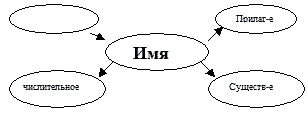 2. А как вы думаете, зачем  пустая ячейка?3. В названии какой части речи содержится корень слова “ИМЯ”?  (местоимение)Подсказка (если не ответят)Себя во всём ценю я:
Огромна роль моя!
Я делу отдаюсь сполна:
Я заменяю имена!4. Заполняем пустую ячейку. СЛАЙД 34. Работа с учебником – УПР. 4715. Формулирование темы и цели урока1.  Значит,  предмет нашего обсуждения сегодня – местоимение.  (Записываем тему).СЛАЙД 42. Что мы должны узнать и чему должны научиться к концу этого урока? (Учащиеся формулируют образовательную цель урока) СЛАЙД 53. А нашими союзниками сегодня на уроке станут части речи, их грамматические особенности, богатый словарный запас и ваше творческое воображение. 4. Каковы же функции местоимения?  Ответить на этот вопрос, подтвердив информацию, представленную на схеме, вам поможет стихотворение.СЛАЙД 6Я заменить могу другие части речи,
Взвалив обязанности их себе на плечи.
Когда приходится словам другие замещать,
На их значение всегда мне надо указать.  (ответы учащихся)6. Лексическая работа1. Каково происхождение и значение слова местоимение расскажет_________________________________, подготовившая к сегодняшнему уроку учебное сообщение. Учебное сообщение учащегося         СЛАЙДЫ 7 – 8      В моем сообщении речь пойдет о происхождении и значении слова местоимение. Обратившись к Его Величеству Словарю, я выяснила, что в латинском языке слово местоимение имело название «прономен». Это слово составлено из двух слов: предлога «ПРО», что означает «ВМЕСТО», и существительного «НОМЕН», т.е. «ИМЯ». Таким образом, слово местоимение буквально означает «ВМЕСТО ИМЕНИ».       Через некоторое время первая буква В исчезла и появилось современное слово – местоимение.       А в словаре В.И.Даля слово местоимение имеет следующее значение. В грамматике: одна из частей речи – имя, приобретающее значение конкретного предмета, качества или числа в зависимости от содержания речи.        Закончить свое сообщение хочу словами известного лингвиста А.А.Реформатского, который сказал: «Местоимения выделяются в особый класс слов – заменителей, которые, как «запасные игроки» на футбольном поле или «дублёры» в театре, выходят на поле, когда вынужденно «освобождают игру» знаменательные слова».7. Знакомство с теоретическим материалом и заполнение таблицы- А сейчас прочитайте  правило и определите морфологические признаки  и синтаксическую роль местоимений. - Обобщим наши знания, заполнив таблицу.ТАБЛИЦА НА ДОСКЕ8. Минутка отдыхаПосмотрите на экран и ответьте на вопросы, которые помогут проверить вашу сообразительность.СЛАЙД 9 – 10, 11 – 12, 13 – 149. Физкультминутка и офтольмопауза10. Закрепление1) Запись предложений на доске. Найти местоимения, поставить к ним вопросы и подчеркнуть их как члены предложения.Я очень люблю узнавать новые слова. В этом занятии мне помогают словари. Они делают мою речь богаче и интереснее.   2) Работа  на карточках. Подчеркнуть все местоимения, вставить пропущенные буквы и раскрыть скобки.                   (ПРОВЕРКА НА ЭКРАНЕ)СЛАЙД 151.(Не) ищи беды, она сама тебя найдёт.2.Что в поле ни родит…ся - всё в доме пригодит…ся.3.Кто вино люб…т, тот сам себя губ…т.4.Чего в других (не) любиш…, того и сам не делай.5.Какой палец ни укуси, всё больно.6.Каков мастер, такова и работа.7.Чья (бы) корова мычала, твоя (бы) молчала.8.Сколько голов, столько умов.9.Ничем ничего не сделаешь.10.В чьём-то глазу сучок видим, а в своём бревна не замечаем.СЛАЙД 163) Есть разные виды местоимений, они называются разрядами. Разряды местоимений вы можете увидеть на экране, а более подробно эта информация у вас представлена в учебнике на стр. 232. А еще более подробно вы будете изучать разряды местоимений на следующих уроках.          Мир местоимений обширен. Местоимения есть во всех языках, и все они очень работящие. И хотя местоимений в нашей речи всего 0,8 %, но по употребляемости они стоят на третьем месте, после существительных и глаголов. Местоимения употребляются в устной и письменной речи,  помогая избегать неоправданных повторов одних и тех же слов и речевых ошибок.11.Задание «Юный корректор»Прочитайте предложения. СЛАЙД 17Все ли в порядке? Попробуем отредактировать эти предложения.1) Когда Дубровский убил медведя, Троекуров на него не обиделся, а велел содрать с него шкуру.2) Мальчик снял шляпу с головы и подбросил ее вверх.3) Я вытащил рыбу из корзины и передал ее отцу.1) Когда Дубровский убил медведя, Троекуров на него не обиделся, а велел содрать с медведя шкуру.2) Мальчик снял шляпу и подбросил ее вверх.3) Я вытащил рыбу из корзины и передал  отцу.12. Подведение итогов урока1) Фронтальная беседа.- Каково общее грамматическое значение местоимений?- На какие вопросы отвечают местоимения?- Какие грамматические признаки имеют местоимения?- Как изменяются местоимения?- Какими членами предложения они являются? 2) Тест с последующей самопроверкой                   (тест на карточках)1. Выберите правильное определение.1) Местоимение – это знаменательная часть речи, которая называет предметы, признаки, количества.2) Местоимение – это знаменательная часть речи, которая указывает на предметы, признаки и количества, но не называет их.2. Вместо каких частей речи могут употребляться местоимения?1) существительных2) прилагательных3) числительных4) глаголов5) предлогов3. Подчеркните местоимения.1) Егору стало жаль себя и своего друга.2) Красива наша планета Земля.3) Каждый хочет добиться успеха.4) Я стал нервничать и дергать его за руку.5) Удивительная птица этот воробей.4. Подчеркните местоимения как члены предложения.1) Он рассказывал о поездке в лагерь.2) В моем родном поселке теперь очень хорошо.3) Мама позвала нас домой.5. Укажите номера предложений, в которых допущены ошибки.1) Наша квартира очень уютная.2) В ихнем доме ничего не изменилось.3) Моя мама архитектор.4) Антон позвонил другу, он увлекается спортом.5) Папа попросил дочь налить себе воды.СЛАЙД 18Оцените свою работу. Проверьте тест, за каждый правильный ответ поставьте себе 0,5 балла.КЛЮЧ К ТЕСТУ1) 22) 1,2,33) 1) себя,  своего    2) наша    3) каждый    4) я, его    5) этот4) 1) он     2) моем    3) нас5) 2,4,5СЛАЙД 1913. Рефлексия (вопросы на экране)Я хочу сказать:1) Мне больше всего удалось…2) Было трудно…3) Было интересно…4) Мои ощущения…5) Мои достижения на уроке…6) Я научился…7) Мне надо еще поработать над…14. Оценивание работы на уроке СЛАЙД 2015. Домашнее задание (на экране) + комментирование СЛАЙД 2116. Дорогие ребята! Спасибо вам за работу! Желаю вам дальнейших успехов в работе и в изучении русского языка!Примерное  учебное сообщение учащегося             В моем сообщении речь пойдет о происхождении и значении слова местоимение. Обратившись к Его Величеству Словарю, я выяснила, что в латинском языке слово местоимение имело название «прономен». Это слово составлено из двух слов: предлога «ПРО», что означает «ВМЕСТО», и существительного «НОМЕН», т.е. «ИМЯ». Таким образом, слово местоимение буквально означает «ВМЕСТО ИМЕНИ».       Через некоторое время первая буква В исчезла и появилось современное слово – местоимение.       А в словаре В.И.Даля слово местоимение имеет следующее значение. В грамматике: одна из частей речи – имя, приобретающее значение конкретного предмета, качества или числа в зависимости от содержания речи.        Закончить свое сообщение хочу словами известного лингвиста А.А.Реформатского, который сказал: «Местоимения выделяются в особый класс слов – заменителей, которые, как «запасные игроки» на футбольном поле или «дублёры» в театре, выходят на поле, когда вынужденно «освобождают игру» знаменательные слова».Подчеркнуть все местоимения, вставить пропущенные буквы и раскрыть скобки. 1.(Не) ищи беды, она сама тебя найдёт.2.Что в поле ни родит…ся - всё в доме пригодит…ся.3.Кто вино люб…т, тот сам себя губ…т.4.Чего в других (не) любиш…, того и сам не делай.5.Какой палец ни укуси, всё больно.6.Каков мастер, такова и работа.7.Чья (бы) корова мычала, твоя (бы) молчала.8.Сколько голов, столько умов.9.Ничем ничего не сделаешь.10.В чьём-то глазу сучок видим, а в своём бревна не замечаем.Подчеркнуть все местоимения, вставить пропущенные буквы и раскрыть скобки. 1.(Не) ищи беды, она сама тебя найдёт.2.Что в поле ни родит…ся - всё в доме пригодит…ся.3.Кто вино люб…т, тот сам себя губ…т.4.Чего в других (не) любиш…, того и сам не делай.5.Какой палец ни укуси, всё больно.6.Каков мастер, такова и работа.7.Чья (бы) корова мычала, твоя (бы) молчала.8.Сколько голов, столько умов.9.Ничем ничего не сделаешь.10.В чьём-то глазу сучок видим, а в своём бревна не замечаем.Подчеркнуть все местоимения, вставить пропущенные буквы и раскрыть скобки. 1.(Не) ищи беды, она сама тебя найдёт.2.Что в поле ни родит…ся - всё в доме пригодит…ся.3.Кто вино люб…т, тот сам себя губ…т.4.Чего в других (не) любиш…, того и сам не делай.5.Какой палец ни укуси, всё больно.6.Каков мастер, такова и работа.7.Чья (бы) корова мычала, твоя (бы) молчала.8.Сколько голов, столько умов.9.Ничем ничего не сделаешь.10.В чьём-то глазу сучок видим, а в своём бревна не замечаем.Тест    1. Выберите правильное определение.1) Местоимение – это знаменательная часть речи, которая называет предметы, признаки, количества.2) Местоимение – это знаменательная часть речи, которая указывает на предметы, признаки и количества, но не называет их.2. Вместо каких частей речи могут употребляться местоимения?1) существительных2) прилагательных3) числительных4) глаголов5) предлогов3. Подчеркните местоимения.1) Егору стало жаль себя и своего друга.2) Красива наша планета Земля.3) Каждый хочет добиться успеха.4) Я стал нервничать и дергать его за руку.5) Удивительная птица этот воробей.4. Подчеркните местоимения как члены предложения.1) Он рассказывал о поездке в лагерь.2) В моем родном поселке теперь очень хорошо.3) Мама позвала нас домой.5. Укажите номера предложений, в которых допущены ошибки.1) Наша квартира очень уютная.2) В ихнем доме ничего не изменилось.3) Моя мама архитектор.4) Антон позвонил другу, он увлекается спортом.5) Папа попросил дочь налить себе воды.Оцените свою работу. Проверьте тест, за каждый правильный ответ поставьте себе 0,5 балла.КЛЮЧ К ТЕСТУ1) 22) 1,2,33) 1) себя,  своего    2) наша    3) каждый    4) я, его    5) этот4) 1) он     2) моем    3) нас5) 2,4,5Тест 1. Выберите правильное определение.1) Местоимение – это знаменательная часть речи, которая называет предметы, признаки, количества.2) Местоимение – это знаменательная часть речи, которая указывает на предметы, признаки и количества, но не называет их.2. Вместо каких частей речи могут употребляться местоимения?1) существительных2) прилагательных3) числительных4) глаголов5) предлогов3. Подчеркните местоимения.1) Егору стало жаль себя и своего друга.2) Красива наша планета Земля.3) Каждый хочет добиться успеха.4) Я стал нервничать и дергать его за руку.5) Удивительная птица этот воробей.4. Подчеркните местоимения как члены предложения.1) Он рассказывал о поездке в лагерь.2) В моем родном поселке теперь очень хорошо.3) Мама позвала нас домой.5. Укажите номера предложений, в которых допущены ошибки.1) Наша квартира очень уютная.2) В ихнем доме ничего не изменилось.3) Моя мама архитектор.4) Антон позвонил другу, он увлекается спортом.5) Папа попросил дочь налить себе воды.Оцените свою работу. Проверьте тест, за каждый правильный ответ поставьте себе 0,5 балла.КЛЮЧ К ТЕСТУ1) 22) 1,2,33) 1) себя,  своего    2) наша    3) каждый    4) я, его    5) этот4) 1) он     2) моем    3) нас5) 2,4,5МЕСТОИМЕНИЕМЕСТОИМЕНИЕМЕСТОИМЕНИЕСАМОСТОЯТЕЛЬНАЯ ЧАСТЬ РЕЧИСАМОСТОЯТЕЛЬНАЯ ЧАСТЬ РЕЧИСАМОСТОЯТЕЛЬНАЯ ЧАСТЬ РЕЧИСАМОСТОЯТЕЛЬНАЯ ЧАСТЬ РЕЧИСАМОСТОЯТЕЛЬНАЯ ЧАСТЬ РЕЧИуказывает напредметы, признаки, количество,ноне называет ихотвечает на вопросыкто? что? чей? который?сколько?изменяется попадежама иногдапо родам и числамв предложении бываетподлежащим, дополнением, определением